　　　　　　　　　　　　　　　　　　　　　　　　　　　　　　　　 　　 　　年 　　月 　　日今回の腰痛を発症したときの状況等については、次のとおりです。　　　　　　　　　　　　　　　　　　　　　　被災職員氏名 　　 　　　　　　　　　　　　　１ 災害発生状況※　非災害性の腰　痛の場合、この　調書のほかに、　日常業務の従事　状況等に関する　詳細な資料を整　備すること。被 災 日　　　　　年　　月　　日 　被災場所 被災状況　　　→　　有　・　無　　　　　　突発的な出来事・アクシデントの有無　→　　有　・　無（具体的状況）腰痛の発症原因となった対象物【人】　（性別） 男・女 （年齢）　　歳　（身長）　　　cm　（体重）　　kg【物】　（大きさ）　　　cm ×　　　cm ×　　　cm　　（重量）　　　kg　　　　（形状）　　　　　　　　　　　　　　　（材質）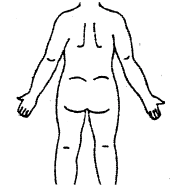 ２ 被災職員に関　する事項（性別） 男・女　（年齢）　　　歳　（身長）　　　　cm　（体重）　　　kg痛みを感じる部位　　自発痛（×）、圧痛（△）、運動痛（○）の部位を図示【被災時】　　　　　　　　　　　【現　在】３ 被災原因等に　関する申立て今回の腰痛を発症する直前の状況　ａ　腰痛の自覚症状はまったくなかった　ｂ　運動時など、時々軽い痛みを感じていた（　　　　年　　　月頃から）　ｃ　常時、腰部に痛みや不快感を感じていた（　　　　年　　　月頃から）今回の発症原因についてどう考えるか　ａ　被災時に従事した作業が原因である　ｂ　普段の通常業務が原因である　ｃ　身体上の素因や以前から有していた腰痛症が原因である　ｄ　その他（　　　　　　　　　　　　　　　　　　　　　　　　　　　　　）今回の発症に関連すると思われる他のアクシデントの有無　　無　・　有　　※「有」の場合、時期や状況の詳細について別添資料として整備すること。「１ 災害発生状況」については、上記のとおり相違ありません。　 　　　　年　　月　　日　　所属長職・氏名　　　　　　　　　　　　　　　　　　　　「１ 災害発生状況」については、上記のとおり相違ありません。　 　　　　年　　月　　日　　所属長職・氏名　　　　　　　　　　　　　　　　　　　　